To be offered on AuctionsPlus Friday 24th July, 9.00 amLincoln Park
Campbell Town, TAS
120 Angus steers, 10-12 months, 300kg plus
40 Angus/Poll Hereford steers, 10-12 months
Enquiries: Warren Johnston 0419 326 348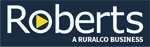 
Bass Straight Transport Contacts:
Chris Page:  0419508252
Rob Hodge: 0438510066
